Tri prijatelja u čamcuNicholas Oldland1.Tko se nalazi u čamcu?Zaokruži točan odgovor:2. Koju su brojalicu igrali prijatelji u čamcu:a) En- ten -tinib) Eci- peci -pec3. Kakvi su bili prijatelji?a) složnib) svađali su se4. Na što se nasukao čamac?a) na stijenub) na dabrovu branu5. Tko se sjetio rješenja kako izvući čamac?a) dabarb) sobc) medvjed6.Zašto su se uspjeli spasiti iz brzaca?a) jer su bili složnib) jer su se svađali7. Kako su na kraju odlučili ići kući:a) pješiceb) čamcem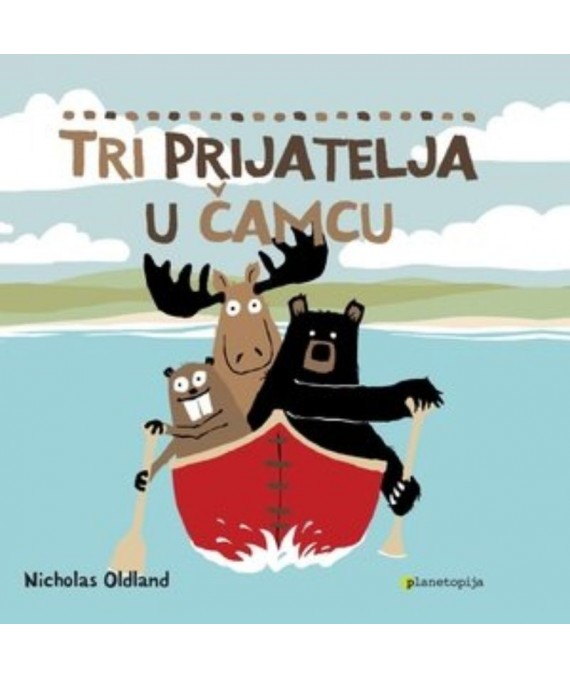 Izvor slike:https://planetopija.hr/kategorija/djecja-knjiga/tema/slikovnice/tri-prijatelja-u-camcu